LỊCH CÔNG TÁC CỦA THƯỜNG TRỰC ỦY BAN NHÂN DÂN THÀNH PHỐ(Tuần 07 và 08 năm 2018, từ ngày 12/02/2018 đến ngày 25/02/2018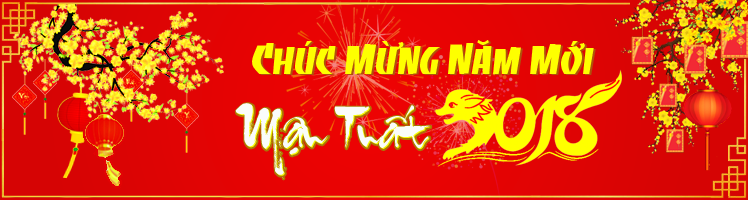                                          ỦY BAN NHÂN DÂN THÀNH PHỐLưu ý: Dấu (*) cho phép đưa hình ảnh cuộc họp đến Phòng Thông tin báo chí.NGÀYSÁNGCHIỀUTỐIThứ hai(12/02)(27 tháng Chạp)-7g20: Chào cờ. -8g00: Lãnh đạo thành phố dự Lễ dâng cúng bánh tét Quốc Tổ Hùng Vương và viếng Đền thờ Lễ Thành Hầu Nguyễn Hữu Cảnh -10g00: Dự Lễ dâng hương, dâng hoa Chủ tịch Hồ Chí Minh và Chủ tịch Tôn Đức Thắng -10g30: Dự Lễ hoàn thành Công trình biệt động thành đánh Đài Phát thanh Sài Gòn năm 1968 (Đ/c Võ Sĩ, Phòng VX).-8g00: Đ/c Trần Vĩnh Tuyến làm việc với Tổng Công ty địa ốc Sài Gòn (Đ/c Lê Văn Thanh, Phòng KT, ĐT) -10g00: Đi thăm gia đình chính sách tại quận 2 (Đ/c Lê Văn Thanh, Phòng ĐT, VX).  - Đ/c Nguyễn Thanh Tùng trực tiếp khách (cả ngày)-13g30: Đ/c Trần Vĩnh Tuyến đi thăm và chúc Tết cho các cá nhân, đơn vị nhân dịp Tết Mậu Tuất năm 2018 (Phòng KT, VX).   -13g30: Đ/c Huỳnh Cách Mạng cùng Thường trực Thành ủy đi thăm và chúc Tết các chức sắc tôn giáo, nhân sĩ trí thức nhân dịp Tết Mậu Tuất năm 2018 (Phòng NCPC).   -14g30: Đ/c Nguyễn Thành Phong ghi hình tại Đài truyền hình thành phố (Đ/c Võ Sĩ, Phòng TH, VX). -14g00: Đ/c Lê Văn Khoa đi thăm các đồng chí cán bộ lão thành và gia đình, các đồng chí nguyên là cán bộ lãnh đạo cao cấp (Đ/c Lê Văn Thanh, Phòng ĐT, VX).-14g00: Đ/c Nguyễn Thị Thu duyệt các nội dung triển khai thực hiện nhiệm vụ năm 2018 của Sở Y tế -16g00: Đi thăm và tặng quà Tết cho các cá nhân, đơn vị nhân dịp Tết Mậu Tuất năm 2018 (Đ/c Võ Sĩ, Phòng VX).-16g00: Đ/c Lê Thanh Liêm thăm, chúc Tết Nhà máy nước Tân Hiệp (Hóc Môn) (Đ/c Nguyễn Hữu Tín, Phòng KT).  -18g00: Đ/c Lê Thanh Liêm thăm và kiểm tra tình hình hoạt động của Trạm Kiểm dịch động vật Thủ Đức và Trạm Kiểm dịch động vật An Lạc (Đ/c Nguyễn Hữu Tín, Phòng KT).Thứ ba(13/02)(28  tháng Chạp)-8g00: Đ/c Lê Thanh Liêm họp Hội đồng thẩm định chủ trương đầu tư các dự án đầu tư công nhóm A (Đ/c Nguyễn Văn Hùng, Phòng DA).-8g00: Đ/c Lê Văn Khoa đi thăm các đồng chí cán bộ lão thành và gia đình, các đồng chí nguyên là cán bộ lãnh đạo cao cấp (Đ/c Võ Sĩ, Phòng ĐT, VX).-8g00: Đ/c Trần Vĩnh Tuyến họp Hội đồng thẩm định giá đất thành phố (Đ/c Lê Văn Thanh, Phòng ĐT) -9g30: Nghe Kế hoạch tổ chức Hội nghị mời gọi đầu tư các dự án chống ngập (Đ/c Nguyễn Văn Hùng, Phòng DA). -8g00: Đ/c Nguyễn Thị Thu kiểm tra công tác chuẩn bị Lễ hội đường sách, đường hoa Tết Mậu Tuất năm 2018 -10g00: Họp Chi Bộ Phòng Văn xã (Phòng VX).-9g00: Đ/c Huỳnh Cách Mạng đi thăm các đồng chí cán bộ lão thành và gia đình, các đồng chí nguyên là cán bộ lãnh đạo cao cấp (Phòng NCPC).   -10g30: Đ/c Nguyễn Thành Phong dự Chương trình “Vui Tết cùng công nhân” (Đ/c Võ Văn Hoan, Phòng VX).-Đ/c Võ Văn Hoan trực tiếp khách (cả ngày). -14g00: Đ/c Nguyễn Thành Phong đi thăm các đồng chí cán bộ lão thành và gia đình, các đồng chí nguyên là cán bộ lãnh đạo cao cấp (Phòng ĐT, VX).-14g00: Đ/c Lê Thanh Liêm đi thăm các đồng chí cán bộ lão thành và gia đình, các đồng chí nguyên là cán bộ lãnh đạo cao cấp (Phòng KT).-14g00: Đ/c Trần Vĩnh Tuyến họp Thường trực Ban chỉ đạo 09 -15g30: Nghe báo cáo Kế hoạch tổ chức Lễ hội áo dài 2018 (Đ/c Nguyễn Hữu Tín, Phòng KT). -14g00: Đ/c Huỳnh Cách Mạng đi thăm và chúc Tết cho các cá nhân, đơn vị nhân dịp Tết Mậu Tuất năm 2018 (Phòng NCPC, VX).   -15g00: Đ/c Lê Văn Khoa đi thăm Bệnh viện Nhân dân 115 và Khoa cấp cứu Bệnh viện 115 (Đ/c Võ Sĩ, Phòng VX). -17g00:  Đ/c Nguyễn Thị Thu dự khai mạc Lễ hội đường sách Tết Mậu Tuất năm 2018 (Đ/c Võ Sĩ, Phòng VX).-19g00: Tập thể Thường trực Ủy ban nhân dân thành phố dự khai mạc Lễ hội Đường hoa Tết Mậu Tuất năm 2018 (Đ/c Võ Văn Hoan, Đ/c Võ Sĩ, Phòng VX).Thứ tư(14/02)(29 tháng Chạp)NGHỈ TẾT NGUYÊN ĐÁNtừ ngày 14/02 đến hết ngày 20/02(Lịch trực Tết theo Công văn số 615/UBND-TH ngày 08 tháng 02 năm 2018 của Văn phòng Ủy ban nhân dân thành phố)NGHỈ TẾT NGUYÊN ĐÁNtừ ngày 14/02 đến hết ngày 20/02(Lịch trực Tết theo Công văn số 615/UBND-TH ngày 08 tháng 02 năm 2018 của Văn phòng Ủy ban nhân dân thành phố)NGHỈ TẾT NGUYÊN ĐÁNtừ ngày 14/02 đến hết ngày 20/02(Lịch trực Tết theo Công văn số 615/UBND-TH ngày 08 tháng 02 năm 2018 của Văn phòng Ủy ban nhân dân thành phố)Thứ năm(15/02)(30 tháng Chạp)-9g00: Đ/c Trần Vĩnh Tuyến thăm Bến xe miền Tây -10g00: Thăm công nhân xử lý rác tại Khu liên hiệp xử lý chất thải Đa Phước  
-14g00: Thăm công nhân làm việc tại Công ty Môi trường đô thị -15g00: Thăm công nhân làm việc tại Công ty thoát nước đô thị (Đ/c Lê Văn Thanh, Phòng ĐT). -9g00: Đ/c Huỳnh Cách Mạng đi cơ sở (Phòng NCPC).   -16g00: Đ/c Lê Thanh Liêm thăm, chúc Tết Tổng Công ty Điện lực thành phố, Trung tâm Điều độ hệ thống điện thành phố -17g00: Thăm các pháo thủ tại khu vực đường hầm vượt sông Sài Gòn -18g00: Thăm khoa cấp cứu Bệnh viện Chợ Rẫy (Đ/c Nguyễn Hữu Tín, Phòng KT, VX). -17g00: Đ/c Nguyễn Thị Thu thăm, chúc Tết Đài Truyền hình thành phố -20g00: Thăm, chúc Tết Đài Tiếng nói nhân dân thành phố 
(Đ/c Võ Sĩ, Phòng VX).  -17g30: Đ/c Nguyễn Thành Phong viếng bia Liệt sĩ Bình Trưng và Bia tưởng niệm các chiến sĩ hi sinh trong trận đánh bảo vệ Cầu Rạch Chiếc -19g00: Dự Lễ phát lệnh làm hàng đầu xuân (Đ/c Võ Văn Hoan, Phòng KT, TH).-9g00: Đ/c Trần Vĩnh Tuyến thăm Bến xe miền Tây -10g00: Thăm công nhân xử lý rác tại Khu liên hiệp xử lý chất thải Đa Phước  
-14g00: Thăm công nhân làm việc tại Công ty Môi trường đô thị -15g00: Thăm công nhân làm việc tại Công ty thoát nước đô thị (Đ/c Lê Văn Thanh, Phòng ĐT). -9g00: Đ/c Huỳnh Cách Mạng đi cơ sở (Phòng NCPC).   -16g00: Đ/c Lê Thanh Liêm thăm, chúc Tết Tổng Công ty Điện lực thành phố, Trung tâm Điều độ hệ thống điện thành phố -17g00: Thăm các pháo thủ tại khu vực đường hầm vượt sông Sài Gòn -18g00: Thăm khoa cấp cứu Bệnh viện Chợ Rẫy (Đ/c Nguyễn Hữu Tín, Phòng KT, VX). -17g00: Đ/c Nguyễn Thị Thu thăm, chúc Tết Đài Truyền hình thành phố -20g00: Thăm, chúc Tết Đài Tiếng nói nhân dân thành phố 
(Đ/c Võ Sĩ, Phòng VX).  -17g30: Đ/c Nguyễn Thành Phong viếng bia Liệt sĩ Bình Trưng và Bia tưởng niệm các chiến sĩ hi sinh trong trận đánh bảo vệ Cầu Rạch Chiếc -19g00: Dự Lễ phát lệnh làm hàng đầu xuân (Đ/c Võ Văn Hoan, Phòng KT, TH).-9g00: Đ/c Trần Vĩnh Tuyến thăm Bến xe miền Tây -10g00: Thăm công nhân xử lý rác tại Khu liên hiệp xử lý chất thải Đa Phước  
-14g00: Thăm công nhân làm việc tại Công ty Môi trường đô thị -15g00: Thăm công nhân làm việc tại Công ty thoát nước đô thị (Đ/c Lê Văn Thanh, Phòng ĐT). -9g00: Đ/c Huỳnh Cách Mạng đi cơ sở (Phòng NCPC).   -16g00: Đ/c Lê Thanh Liêm thăm, chúc Tết Tổng Công ty Điện lực thành phố, Trung tâm Điều độ hệ thống điện thành phố -17g00: Thăm các pháo thủ tại khu vực đường hầm vượt sông Sài Gòn -18g00: Thăm khoa cấp cứu Bệnh viện Chợ Rẫy (Đ/c Nguyễn Hữu Tín, Phòng KT, VX). -17g00: Đ/c Nguyễn Thị Thu thăm, chúc Tết Đài Truyền hình thành phố -20g00: Thăm, chúc Tết Đài Tiếng nói nhân dân thành phố 
(Đ/c Võ Sĩ, Phòng VX).  -17g30: Đ/c Nguyễn Thành Phong viếng bia Liệt sĩ Bình Trưng và Bia tưởng niệm các chiến sĩ hi sinh trong trận đánh bảo vệ Cầu Rạch Chiếc -19g00: Dự Lễ phát lệnh làm hàng đầu xuân (Đ/c Võ Văn Hoan, Phòng KT, TH).Thứ sáu(16/02)(01 tháng Giêng)NGHỈ TẾT NGUYÊN ĐÁN(Lịch trực Tết theo Công văn số 615/UBND-TH ngày 08 tháng 02 năm 2018 của Văn phòng Ủy ban nhân dân thành phố)NGHỈ TẾT NGUYÊN ĐÁN(Lịch trực Tết theo Công văn số 615/UBND-TH ngày 08 tháng 02 năm 2018 của Văn phòng Ủy ban nhân dân thành phố)NGHỈ TẾT NGUYÊN ĐÁN(Lịch trực Tết theo Công văn số 615/UBND-TH ngày 08 tháng 02 năm 2018 của Văn phòng Ủy ban nhân dân thành phố)Thứ bảy(17/02)(02 tháng giêng)NGHỈ TẾT NGUYÊN ĐÁN(Lịch trực Tết theo Công văn số 615/UBND-TH ngày 08 tháng 02 năm 2018 của Văn phòng Ủy ban nhân dân thành phố)NGHỈ TẾT NGUYÊN ĐÁN(Lịch trực Tết theo Công văn số 615/UBND-TH ngày 08 tháng 02 năm 2018 của Văn phòng Ủy ban nhân dân thành phố)NGHỈ TẾT NGUYÊN ĐÁN(Lịch trực Tết theo Công văn số 615/UBND-TH ngày 08 tháng 02 năm 2018 của Văn phòng Ủy ban nhân dân thành phố)Chủnhật(18/02)(03 tháng giêng)NGHỈ TẾT NGUYÊN ĐÁN(Lịch trực Tết theo Công văn số 615/UBND-TH ngày 08 tháng 02 năm 2018 của Văn phòng Ủy ban nhân dân thành phố)NGHỈ TẾT NGUYÊN ĐÁN(Lịch trực Tết theo Công văn số 615/UBND-TH ngày 08 tháng 02 năm 2018 của Văn phòng Ủy ban nhân dân thành phố)NGHỈ TẾT NGUYÊN ĐÁN(Lịch trực Tết theo Công văn số 615/UBND-TH ngày 08 tháng 02 năm 2018 của Văn phòng Ủy ban nhân dân thành phố)Thứ Hai(19/02)(04 tháng giêng)NGHỈ TẾT NGUYÊN ĐÁN(Lịch trực Tết theo Công văn số 615/UBND-TH ngày 08 tháng 02 năm 2018 của Văn phòng Ủy ban nhân dân thành phố)NGHỈ TẾT NGUYÊN ĐÁN(Lịch trực Tết theo Công văn số 615/UBND-TH ngày 08 tháng 02 năm 2018 của Văn phòng Ủy ban nhân dân thành phố)NGHỈ TẾT NGUYÊN ĐÁN(Lịch trực Tết theo Công văn số 615/UBND-TH ngày 08 tháng 02 năm 2018 của Văn phòng Ủy ban nhân dân thành phố)Thứ Ba(20/02)(05 tháng giêng)-7g00: Tập thể Thường trực Ủy ban nhân dân thành phố dự Lễ viếng Đền Liệt sỹ Bến Dược và Khu Truyền thống Cách Mạng Sài Gòn - Chợ Lớn - Gia Định -8g00: Dự họp mặt truyền thống Cách mạng Sài Gòn - Chợ Lớn - Gia Định (Đ/c Võ Văn Hoan, Đ/c Võ Sĩ, Phòng VX).-20g30: Ban Thường vụ Thành ủy dự chương trình sân khấu hóa kỷ niệm 229 năm chiến thắng Đống Đa lịch sử (1789-2018) (Phòng VX).-7g00: Tập thể Thường trực Ủy ban nhân dân thành phố dự Lễ viếng Đền Liệt sỹ Bến Dược và Khu Truyền thống Cách Mạng Sài Gòn - Chợ Lớn - Gia Định -8g00: Dự họp mặt truyền thống Cách mạng Sài Gòn - Chợ Lớn - Gia Định (Đ/c Võ Văn Hoan, Đ/c Võ Sĩ, Phòng VX).-20g30: Ban Thường vụ Thành ủy dự chương trình sân khấu hóa kỷ niệm 229 năm chiến thắng Đống Đa lịch sử (1789-2018) (Phòng VX).-7g00: Tập thể Thường trực Ủy ban nhân dân thành phố dự Lễ viếng Đền Liệt sỹ Bến Dược và Khu Truyền thống Cách Mạng Sài Gòn - Chợ Lớn - Gia Định -8g00: Dự họp mặt truyền thống Cách mạng Sài Gòn - Chợ Lớn - Gia Định (Đ/c Võ Văn Hoan, Đ/c Võ Sĩ, Phòng VX).-20g30: Ban Thường vụ Thành ủy dự chương trình sân khấu hóa kỷ niệm 229 năm chiến thắng Đống Đa lịch sử (1789-2018) (Phòng VX).Thứ Tư(21/02)(06 tháng giêng)-8g00: Ban Thường vụ Thành ủy nghe báo cáo tình hình tổ chức chăm lo Tết Mậu Tuất năm 2018 (Đ/c Võ Văn Hoan, Phòng TH).-9g30: Thường trực Ủy ban nhân dân thành phố gặp gỡ cán bộ công nhân viên Văn phòng Ủy ban nhân dân thành phố.   -10g00: Đ/c Trần Vĩnh Tuyến thăm Saigon Coop -10g30: Thăm SATRA (Đ/c Nguyễn Hữu Tín, Phòng KT). -13g00: Đ/c Võ Văn Hoan dự giao ban Thường trực Thành ủy (Phòng TH) -15g00: Giao ban Lãnh đạo Văn phòng Ủy ban nhân dân thành phố (Các Phòng và các đơn vị sự nghiệp). -14g00: Đ/c Lê Thanh Liêm cùng Đồng chí Bí thư Thành ủy họp về Đô thị Thủ Thiêm (Đ/c Lê Văn Thanh, Phòng ĐT). -8g00: Ban Thường vụ Thành ủy nghe báo cáo tình hình tổ chức chăm lo Tết Mậu Tuất năm 2018 (Đ/c Võ Văn Hoan, Phòng TH).-9g30: Thường trực Ủy ban nhân dân thành phố gặp gỡ cán bộ công nhân viên Văn phòng Ủy ban nhân dân thành phố.   -10g00: Đ/c Trần Vĩnh Tuyến thăm Saigon Coop -10g30: Thăm SATRA (Đ/c Nguyễn Hữu Tín, Phòng KT). -13g00: Đ/c Võ Văn Hoan dự giao ban Thường trực Thành ủy (Phòng TH) -15g00: Giao ban Lãnh đạo Văn phòng Ủy ban nhân dân thành phố (Các Phòng và các đơn vị sự nghiệp). -14g00: Đ/c Lê Thanh Liêm cùng Đồng chí Bí thư Thành ủy họp về Đô thị Thủ Thiêm (Đ/c Lê Văn Thanh, Phòng ĐT). -8g00: Ban Thường vụ Thành ủy nghe báo cáo tình hình tổ chức chăm lo Tết Mậu Tuất năm 2018 (Đ/c Võ Văn Hoan, Phòng TH).-9g30: Thường trực Ủy ban nhân dân thành phố gặp gỡ cán bộ công nhân viên Văn phòng Ủy ban nhân dân thành phố.   -10g00: Đ/c Trần Vĩnh Tuyến thăm Saigon Coop -10g30: Thăm SATRA (Đ/c Nguyễn Hữu Tín, Phòng KT). -13g00: Đ/c Võ Văn Hoan dự giao ban Thường trực Thành ủy (Phòng TH) -15g00: Giao ban Lãnh đạo Văn phòng Ủy ban nhân dân thành phố (Các Phòng và các đơn vị sự nghiệp). -14g00: Đ/c Lê Thanh Liêm cùng Đồng chí Bí thư Thành ủy họp về Đô thị Thủ Thiêm (Đ/c Lê Văn Thanh, Phòng ĐT). Thứ Năm(22/02)(07 tháng  giêng)-8g00: Tập thể Thường trực Ủy ban nhân dân thành phố dự Hội nghị tổng kết công tác tổ chức, chăm lo Tết Mậu Tuất năm 2018 (Đ/c Võ Văn Hoan, Phòng TH)*.-14g00: Tập thể Thường trực Ủy ban nhân dân thành phố dự Hội nghị gặp gỡ với Chủ tịch Ủy ban nhân dân phường, xã, thị trấn (Đ/c Võ Văn Hoan, Phòng TH)*.-8g00: Tập thể Thường trực Ủy ban nhân dân thành phố dự Hội nghị tổng kết công tác tổ chức, chăm lo Tết Mậu Tuất năm 2018 (Đ/c Võ Văn Hoan, Phòng TH)*.-14g00: Tập thể Thường trực Ủy ban nhân dân thành phố dự Hội nghị gặp gỡ với Chủ tịch Ủy ban nhân dân phường, xã, thị trấn (Đ/c Võ Văn Hoan, Phòng TH)*.-8g00: Tập thể Thường trực Ủy ban nhân dân thành phố dự Hội nghị tổng kết công tác tổ chức, chăm lo Tết Mậu Tuất năm 2018 (Đ/c Võ Văn Hoan, Phòng TH)*.-14g00: Tập thể Thường trực Ủy ban nhân dân thành phố dự Hội nghị gặp gỡ với Chủ tịch Ủy ban nhân dân phường, xã, thị trấn (Đ/c Võ Văn Hoan, Phòng TH)*.Thứ Sáu(23/02)(08 tháng giêng)-8g00: Các Đồng chí Thành ủy viên dự Hội nghị cán bộ thành phố quán triệt Nghị quyết Thành ủy về lãnh đạo, chỉ đạo thực hiện Nghị quyết 54/2017/QH14 ngày 24/1/2017 về thí điểm cơ chế, chính sách đặc thù phát triển thành phố Hồ Chí Minh (cả ngày).  -9g00: Đ/c Nguyễn Thành Phong dự Lễ đánh cồng đầu xuân tại Sở Giao dịch chứng khoán thành phố (Đ/c Võ Văn Hoan, Phòng TH, KT)-8g00: Các Đồng chí Thành ủy viên dự Hội nghị cán bộ thành phố quán triệt Nghị quyết Thành ủy về lãnh đạo, chỉ đạo thực hiện Nghị quyết 54/2017/QH14 ngày 24/1/2017 về thí điểm cơ chế, chính sách đặc thù phát triển thành phố Hồ Chí Minh (cả ngày).  -9g00: Đ/c Nguyễn Thành Phong dự Lễ đánh cồng đầu xuân tại Sở Giao dịch chứng khoán thành phố (Đ/c Võ Văn Hoan, Phòng TH, KT)-8g00: Các Đồng chí Thành ủy viên dự Hội nghị cán bộ thành phố quán triệt Nghị quyết Thành ủy về lãnh đạo, chỉ đạo thực hiện Nghị quyết 54/2017/QH14 ngày 24/1/2017 về thí điểm cơ chế, chính sách đặc thù phát triển thành phố Hồ Chí Minh (cả ngày).  -9g00: Đ/c Nguyễn Thành Phong dự Lễ đánh cồng đầu xuân tại Sở Giao dịch chứng khoán thành phố (Đ/c Võ Văn Hoan, Phòng TH, KT)Thứ Bảy(24/02)(09 tháng giêng)-8g00: Lãnh đạo thành phố gặp gỡ thiếu nhi Tết Mậu Tuất năm 2018 (Đ/c Võ Sĩ, Phòng VX).-8g00: Lãnh đạo thành phố gặp gỡ thiếu nhi Tết Mậu Tuất năm 2018 (Đ/c Võ Sĩ, Phòng VX).-8g00: Lãnh đạo thành phố gặp gỡ thiếu nhi Tết Mậu Tuất năm 2018 (Đ/c Võ Sĩ, Phòng VX).Chủ Nhật (25/02)(10 tháng giêng)